MARZO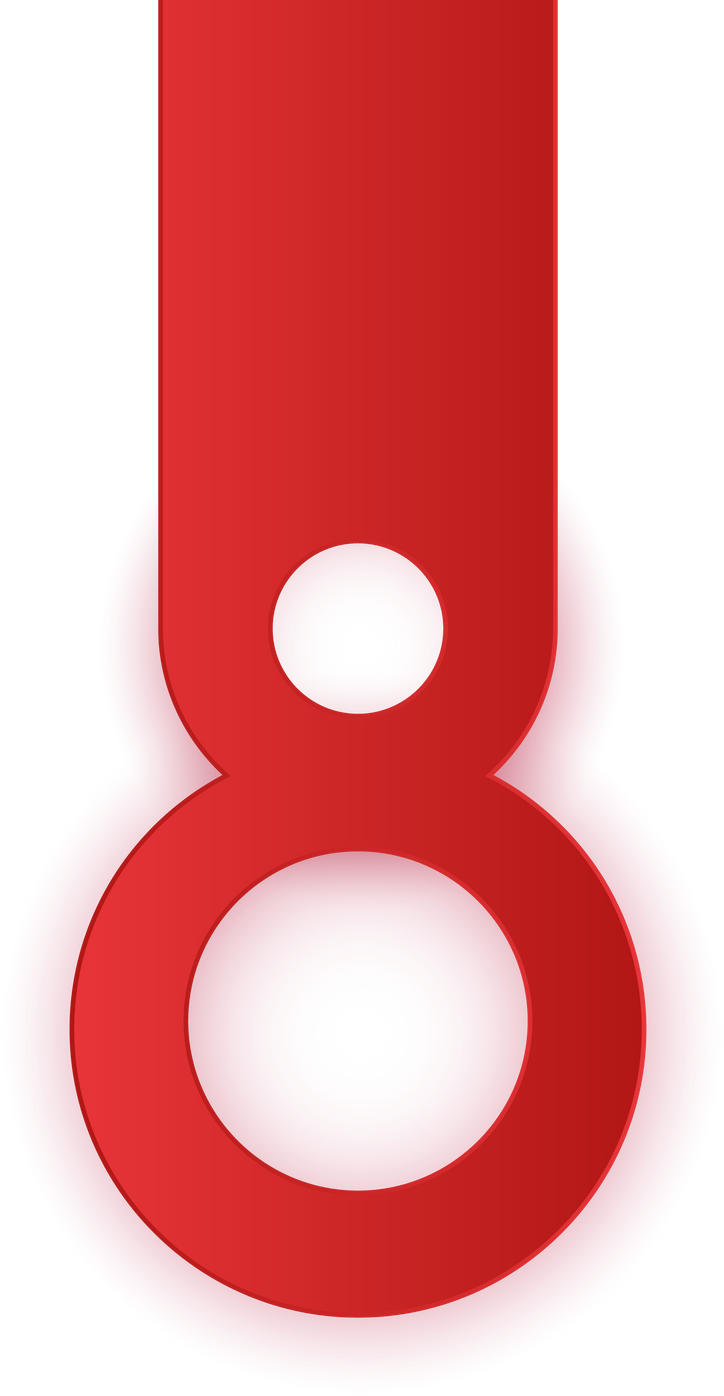 DIA DE LA MUJER